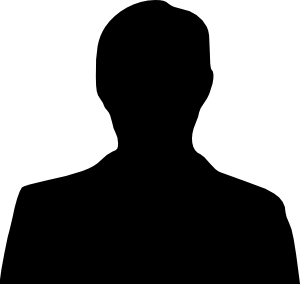 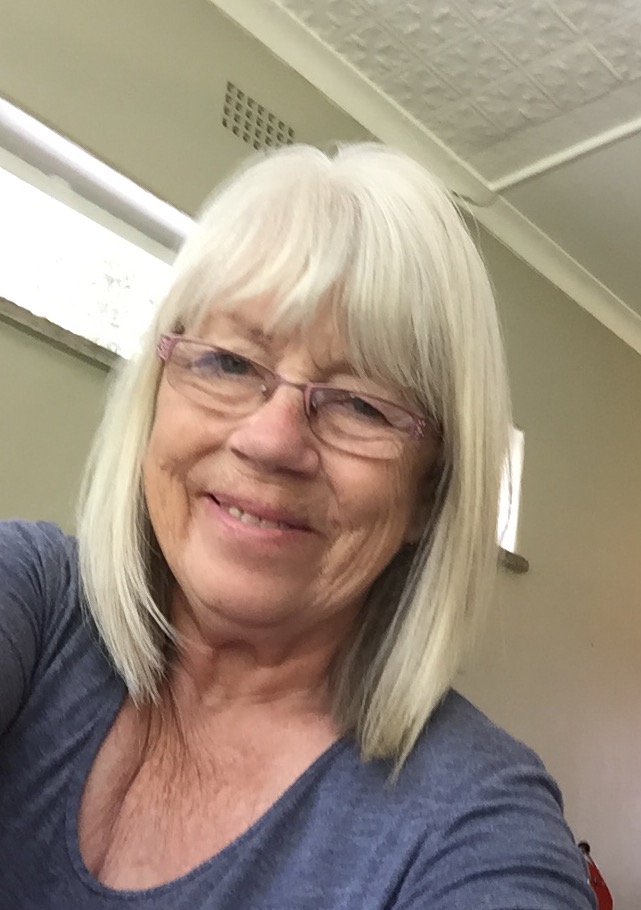 Landie CopperthwaiteEmail Address:landiecop@gmail.comWebsite/Portfolio:N/ACAT JUDGINGJudging QualificationsApprox Date/s:  2018Persian/ Exotic/ Chinchilla LonghairFinal Status: Speciality Judge International Judging N/ACAT JUDGINGJudging QualificationsApprox Date/s:  2018Persian/ Exotic/ Chinchilla LonghairFinal Status: Speciality Judge International Judging N/ACAT FANCY INVOLVEMENTClub/sCat Fanciers Club of SA   Committee Member 2004 to present.  Secretary 10 years.Breeders of Rex and Sphynx Breed Group   Committee Secretary 2006 to presentGoverning Council  N/AJudges Council  N/ACat of the Year Exhibitor onlyCAT FANCY INVOLVEMENTClub/sCat Fanciers Club of SA   Committee Member 2004 to present.  Secretary 10 years.Breeders of Rex and Sphynx Breed Group   Committee Secretary 2006 to presentGoverning Council  N/AJudges Council  N/ACat of the Year Exhibitor onlyCAT BREEDINGRegistered Cattery/CatteriesDate:  2004 to Present         Marula CatteryBreed/sCornish RexCat Show HistoryExhibitor for 16 years achieving several Supreme Champions and 3 Cat of the Year qualifiers. CAT BREEDINGRegistered Cattery/CatteriesDate:  2004 to Present         Marula CatteryBreed/sCornish RexCat Show HistoryExhibitor for 16 years achieving several Supreme Champions and 3 Cat of the Year qualifiers. CAT RELATED ARTICLES WRITTEN OR PRESENTEDTitlePresentation Date.CAT RELATED ARTICLES WRITTEN OR PRESENTEDTitlePresentation Date.SKILLSSKILLS